ΑΡΙΣΤΟΤΕΛΕΙΟ ΠΑΝΕΠΙΣΤΗΜΙΟΩΤΟΡΙΝΟΛΑΡΥΓΓΟΛΟΓΙΚΗ ΚΛΙΝΙΚΗΔιευθυντής: ο  Καθ. Κ.Μάρκου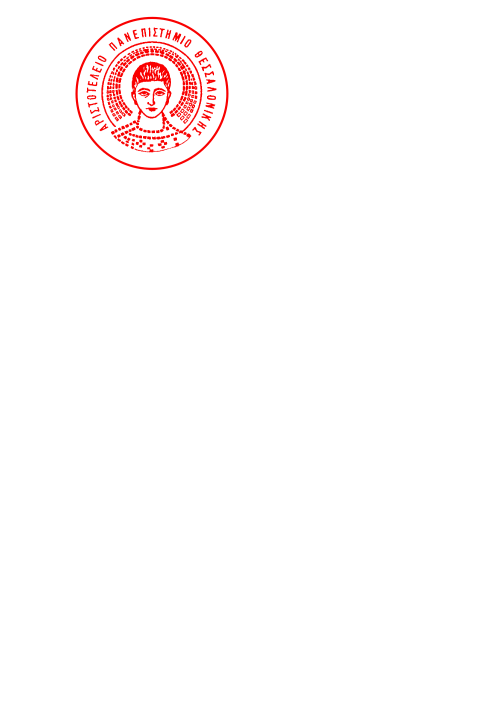 Νοσοκομείο Παπαγεωργίου56403 ΘΕΣΣΑΛΟΝΙΚΗτηλ. 2313/ 323708Fax: 2310/ 994925/e-mail: orl2@med.auth.gr                              Εκπαιδευτής: κ. Κωνσταντινίδης Ιορδάνης                                                                           Α/ΑΑΡΙΘ. ΜΗΤΡ.20/3/1922/3/1927/3/1929/3/193/4/195/4/19ΠΑΡΑΤΗΡ.132390322319753323984325835324126324587324248325799325131032453113242212324861332528